Medienkommentar Catherine Austin Fitts, Aletheia Medienkonferenz vom 12.11.2021 – Covid-Gesetze führen zur totalen digitalen Kontrolle!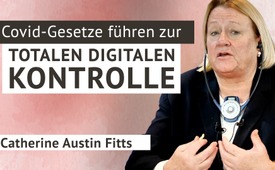 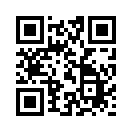 Am 28. November 2021 findet in der Schweiz die Abstimmung über das abgeänderte Covid-Gesetz statt. Die US-amerikanische Investmentbankerin Catherine Austin Fitts sprach an der Medienkonferenz von Aletheia über die weitreichende Bedeutung dieser Abstimmung. Denn nicht nur in der Schweiz werden die Covid-Gesetze immer mehr zur totalen digitalen Kontrolle eingesetzt werden. Sie ruft die Schweizer, die weltweit als Leuchtturm der Demokratie angesehen werden, dazu auf, an der Abstimmung vom 28.11.21 „Nein“ zu stimmen! Hören Sie selbst die aufschlussreiche Stellungnahme und verbreiten Sie diese weiter.Am 12. November 2021 sprach die US-amerikanische Investmentbankerin Catherine Austin Fitts an der Medienkonferenz von Aletheia. Unter der Präsidentschaft von George H.W. Bush war sie als stellvertretende Ministerin für Wohnungsbau und Stadtentwicklung tätig.
Sie sprach über die weitreichende Bedeutung der Abstimmung über das abgeänderte Covid-Gesetz vom 28.11.21 für die Schweiz und weltweit. Denn nicht nur in der Schweiz werden die Covid-Gesetze immer mehr zur totalen digitalen Kontrolle eingesetzt werden. 
Sie ruft die Schweizer, die weltweit als Leuchtturm der Demokratie angesehen werden, dazu auf, an der Abstimmung vom 28.11.21 „Nein“ zu stimmen! 
Hören Sie nun selbst die aufschlussreiche Stellungnahme und verbreiten Sie diese weiter: 


Catherine Austin Fitts:
Zunächst einmal möchte ich mich für die Gelegenheit bedanken hier sprechen zu dürfen. Und ich habe endlich die Gelegenheit Bobby Kennedy persönlich zu treffen. Das ist fantastisch. Ich vertrete und arbeite mit Menschen auf der ganzen Welt die dafür beten, dass das Schweizer-Volk am 28. November mit Nein stimmt. Und ich möchte Ihnen zeigen warum die Schweiz überall auf der Welt als Leuchtturm der Demokratie angesehen wird, aber auch als Leuchtturm des Rechts auf Familienvermögen und Eigentumsrechte, der Leuchtturm menschlicher Zivilisation der Freiheit in vielerlei Hinsicht einschliesslich Gesundheit und Freiheit. Was sie hier tun ist sehr wichtig für die Schweizer-Bevölkerung und aber auch für die Menschen auf der ganzen Welt. Betrachten sie sich selbst als den Leuchtturm der Pest-Gesetze. Es ist nicht das erste Mal in der Geschichte, dass Pest-Gesetze eingesetzt wurden um die Kontrolle zu zentralisieren. Die Kontrolle über den Transport, die Kontrolle über die Arbeit, die Kontrolle über das Bankwesen und die Bankkonten, die Kontrolle über all die verschiedenen Arten von Kapital die die menschliche Zivilisation ausmachen. Aber die Covid-Gesetze sind in der Geschichte der Pest-Gesetze besonders drakonisch, denn sie kontrollieren nicht nur die Arbeit und den Transport, sondern jetzt mit den Fortschritten der digitalen Technologie sehen wir eine vollständige Kontrolle durch das Bankensystem über 100% aller Vermögenswerte. Was geschieht nun jetzt eigentlich hier? Die meisten von uns sind in den westlichen Demokratien in einer Welt aufgewachsen, in der es ein Gleichgewicht der Kräfte zwischen Bänkern und den Menschen gibt. Die Zentralbanken kontrollieren die Geldpolitik und die Menschen wählen die Menschen, die die Steuerpolitik kontrollieren. Was wir jetzt mit den Covid-Gesetzen auf der ganzen Welt beobachten ist, dass die Zentralbanken eingreifen und im Grunde einen Staatsstreich ausüben, in dem sie auch die Kontrolle über die Steuerpolitik übernehmen. Und noch einmal: Mit den Fortschritten in der digitalen Technologie wird es bei Impfpässen nicht um Gesundheit gehen. Impfpässe sind Teil eines Finanztransaktionskontrollnetzes das die menschliche Freiheit im Westen absolut beenden wird. Seit vielen Jahren kämpfe und schreibe ich gegen die zentrale Kontrolle des Finanzsystems. Wir haben immer mehr Kapital und immer mehr Kontrolle zentralisiert. Und wir haben das mit einer Taktik getan, die man Teile und Herrsche nennt. Und wir alle haben schon viele verschiedene Taktiken der Teilung und Eroberung erlebt – Männer gegen Frauen, Schwarze gegen Weisse. Denn wenn man die Kontrolle über jeden Aspekt des Lebens der Menschen zentralisieren und sie buchstäblich ihres Vermögens und ihrer Eigentumsrechte berauben will, braucht man eine neue noch käuflichere Aufteilung und Eroberung. Und das können wir nicht zulassen, denn schliesslich geht es um uns alle, um unsere Freiheit, alle unsere Menschenrechte, alle unsere Eigentumsrechte. 
So, ich möchte sie also bitten hinter die Kulissen zu schauen. Hören sie also auf das was heute gesagt wurde und schauen sie dahinter, worum es bei diesen Gesetzen wirklich geht und wohin die Impfpässe führen.Die Impfpässe zusammen mit den digitalen Kontrollsystemen sind das Ende der menschlichen Freiheit im Westen.Und wie ich schon sagte wird dieses Referendum am 28. November ein sehr wichtiges Signal an die Welt sein, ob die am besten ausgebildeten und intelligentesten Menschen der Welt die List der Pest-Gesetze durchschauen und erkennen können, was wirklich passiert und ob sie aufstehen, um unsere Rechte und die Zukunft der menschlichen Zivilisation zu schützen. Es geht also nicht um Demokratie oder Faschismus. Hier geht es um Freiheit oder Sklaverei. Denn wenn sie eine vollständige digitale Finanzkontrolle einführen, geht es um etwas das viel schlimmer ist als jeder Faschismus den wir bisher in unserer Geschichte erlebt haben.Bitte stimmen sie also am 28. November mit Nein für sich selbst, für ihre Familie, für Ihr Recht ihr Familienvermögen zu erhalten und zu mehren, für ihr Recht auf Freiheit im Gesundheitswesen, im Verkehrswesen und bei der Arbeit. Aber auch um ihre Rolle als Leuchtturm der Demokratie weltweit zu bewahren. Und noch einmal möchte ich mich für diese Menschen neben mir bedanken, die diese Bemühungen in der Schweiz und in unserer aller Namen weltweit anführen.Danke vielmals. Dir auch Thomas.von ch./avr.Quellen:https://video.cwl-live.ch/video/127/12-11-2021-aletheia-medienkonferenz_de%EF%80%A2-catherine-austine-fitts?channelName=Dani

https://video.aletheia-scimed.ch/video/105/catherine-austin-fitts---aletheia-medienkonferenz-12.11.2021---deutschDas könnte Sie auch interessieren:#Covid-19-Gesetz - www.kla.tv/Covid-19-Gesetz

#Demokratie - www.kla.tv/Demokratie

#Grundrechte - www.kla.tv/Grundrechte

#Schweiz - www.kla.tv/Schweiz

#Medienkommentar - www.kla.tv/MedienkommentareKla.TV – Die anderen Nachrichten ... frei – unabhängig – unzensiert ...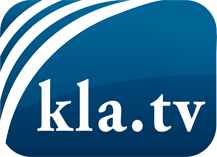 was die Medien nicht verschweigen sollten ...wenig Gehörtes vom Volk, für das Volk ...tägliche News ab 19:45 Uhr auf www.kla.tvDranbleiben lohnt sich!Kostenloses Abonnement mit wöchentlichen News per E-Mail erhalten Sie unter: www.kla.tv/aboSicherheitshinweis:Gegenstimmen werden leider immer weiter zensiert und unterdrückt. Solange wir nicht gemäß den Interessen und Ideologien der Systempresse berichten, müssen wir jederzeit damit rechnen, dass Vorwände gesucht werden, um Kla.TV zu sperren oder zu schaden.Vernetzen Sie sich darum heute noch internetunabhängig!
Klicken Sie hier: www.kla.tv/vernetzungLizenz:    Creative Commons-Lizenz mit Namensnennung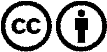 Verbreitung und Wiederaufbereitung ist mit Namensnennung erwünscht! Das Material darf jedoch nicht aus dem Kontext gerissen präsentiert werden. Mit öffentlichen Geldern (GEZ, Serafe, GIS, ...) finanzierte Institutionen ist die Verwendung ohne Rückfrage untersagt. Verstöße können strafrechtlich verfolgt werden.